ПРОЄКТІнформація про автора/ку проєкту:1. Назва проєкту (не більше 15 слів): "STEAM-лабораторія"2. ПІБ автора/ки або команди авторів проєкту:Ляшкевич Діана Петрівна,  Гончар Наталія Андріївна3.  Тематика проєкту:Дослідження навколишнього світу за допомогою STEAM-лабораторії 4. Місце реалізації проєкту (територія навчального закладу, приміщення, кабінет):приміщення навчального закладу5. Потреби яких учнів задовольняє проєкт (основні групи учнів, які зможуть користуватися результатами проекту, як ними буде використовуватись проєкт, які зміни відбудуться завдяки користуванню реалізованим проєктом):  Проєкт розрахований на всіх учнів школи. Доступ до об’єктів цього проєкту буде вільним в урочний та позаурочний час (для дослідницької роботи). Завдяки реалізації проєкту школі вдасться отримати новітні засоби навчання, а також залучити учнів до науково-дослідницької діяльності. Цю лабораторію можна буде також використовувати при проведені різноманітних загальноміських та обласних заходів природничого спрямування.6. Часові рамки впровадження проєкту (скільки часу потрібно для реалізації):проєкт має бути реалізований впродовж одного бюджетного року.7. Опис проекту(проблема, на вирішення якої він спрямований; запропоновані рішення; пояснення, чому саме це завдання повинно бути реалізоване і яким чином його реалізація вплине на подальше життя навчального закладу. Ідея нашого проєкту спрямована на впровадження інновацій в сфері «Школа як місце експериментування. На даний час в школах міста Тернополя немає жодного цифрового мікроскопа, детектора е/м випромінювання, поодинокі випадки наявності цифрових лабораторій та дозиметрів. Саме завдяки реалізації цього проєкту нашій школі вдасться придбати ці прилади й цим компенсувати дефіцит наочного обладнання в закладі. Адже саме інноваційне обладнання дозволяє досконало дослідити об’єкти та розширити можливості пізнання навколишнього світу школярами. Чому STEM-освіта так актуальна? Стрімка еволюція технологій веде до того, що незабаром найбільш популярними та перспективними на планеті фахівцями стануть професіонали в галузі високих технологій. Особливо будуть затребувані фахівці біо- та нано-технологій.Постає питання - як підготувати таких фахівців? Навчання - це не просто передача знань від учителя до учнів, це спосіб розширення свідомості і зміни реальності.У STEM-освіті активно розвивається креативний напрямок, що включає творчі та художні дисципліни (промисловий дизайн, архітектура та індустріальна естетика і т.д.). Тому що майбутнє, засноване виключно на науці, навряд чи когось порадує. Але майбутнє, яке втілює синтез науки і мистецтва, хвилює нас вже зараз. Саме тому вже сьогодні потрібно думати, як виховати кращих представників майбутнього.Впровадження STEM-освіти змінить економіку нашої країни, зробить її більш інноваційною та конкурентоспроможною. Адже за деякими даними залучення тільки 1% населення до STEM- професій підвищує ВВП країни на $50 млрд. А потреби у STEM-фахівцях зростають у 2 рази швидше, ніж в інших професіях, тому що STEM розвиває здібності до дослідницької, аналітичної роботи, експериментування та критичного мислення..8. Орієнтовна вартість (кошторис) проєкту (всі складові проєкту та їх орієнтовна вартість) 9. Додатки (фотографії, малюнки, схеми, описи, графічні зображення, додаткові пояснення, тощо) вказати перелік:Додаток А.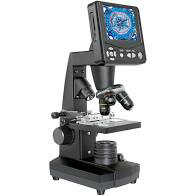 Мікроскоп Bresser Biolux LCD 50x-2000x .Додаток Б.1. 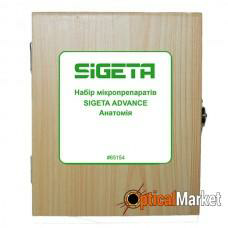 Набір препаратів Sigeta Advance Анатомія.2. . 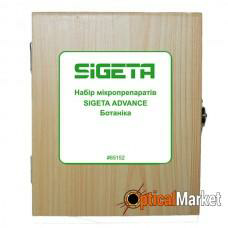 Набір препаратів Sigeta Advance Ботаніка.3. 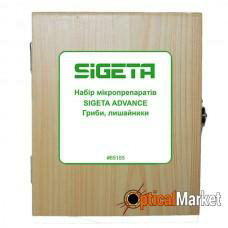 Набір препаратів Sigeta Advance Гриби, лишайники.4. 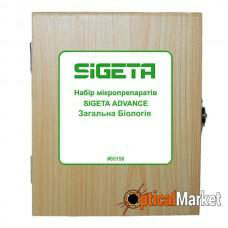 Набір препаратів Sigeta Advance Загальна біологія.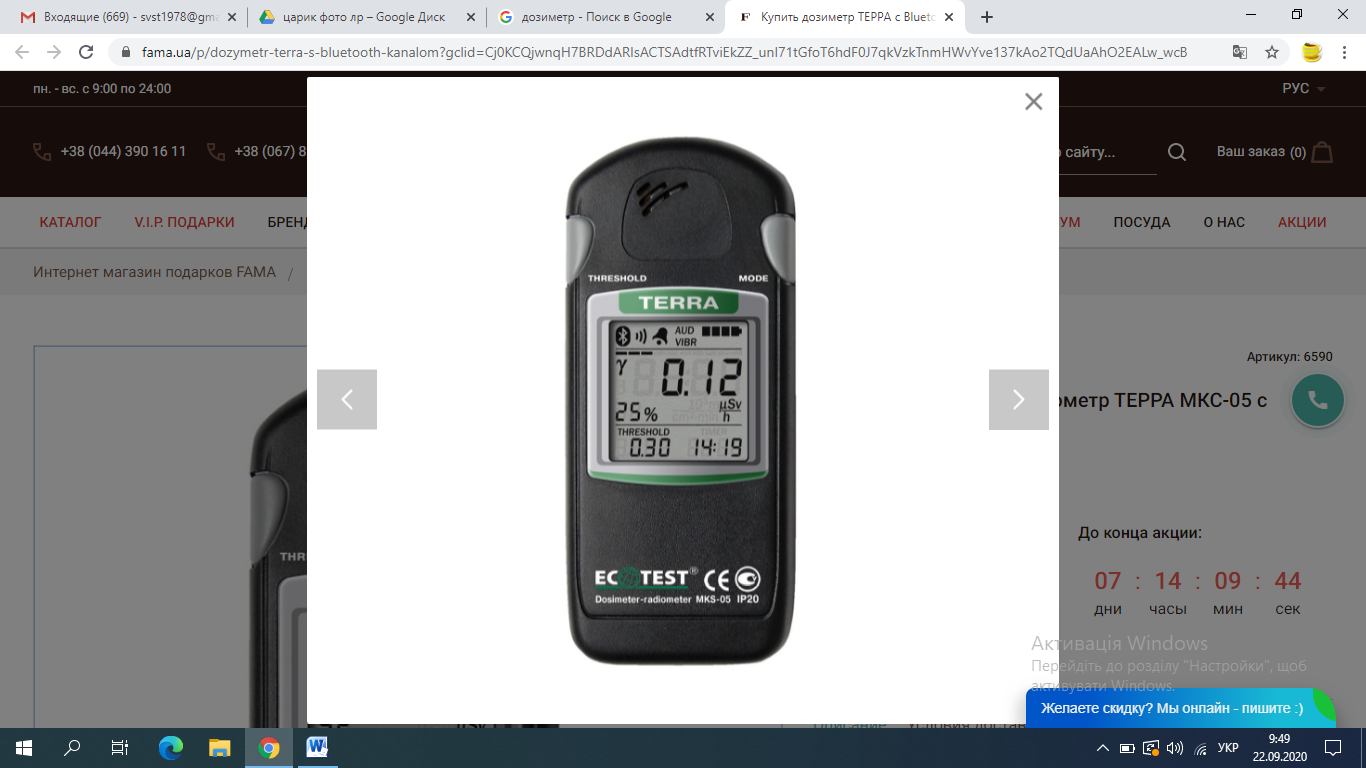 ECOTEST - Дозиметр-радіометр ТЕРРА МКС-05 з Bluetooth-каналом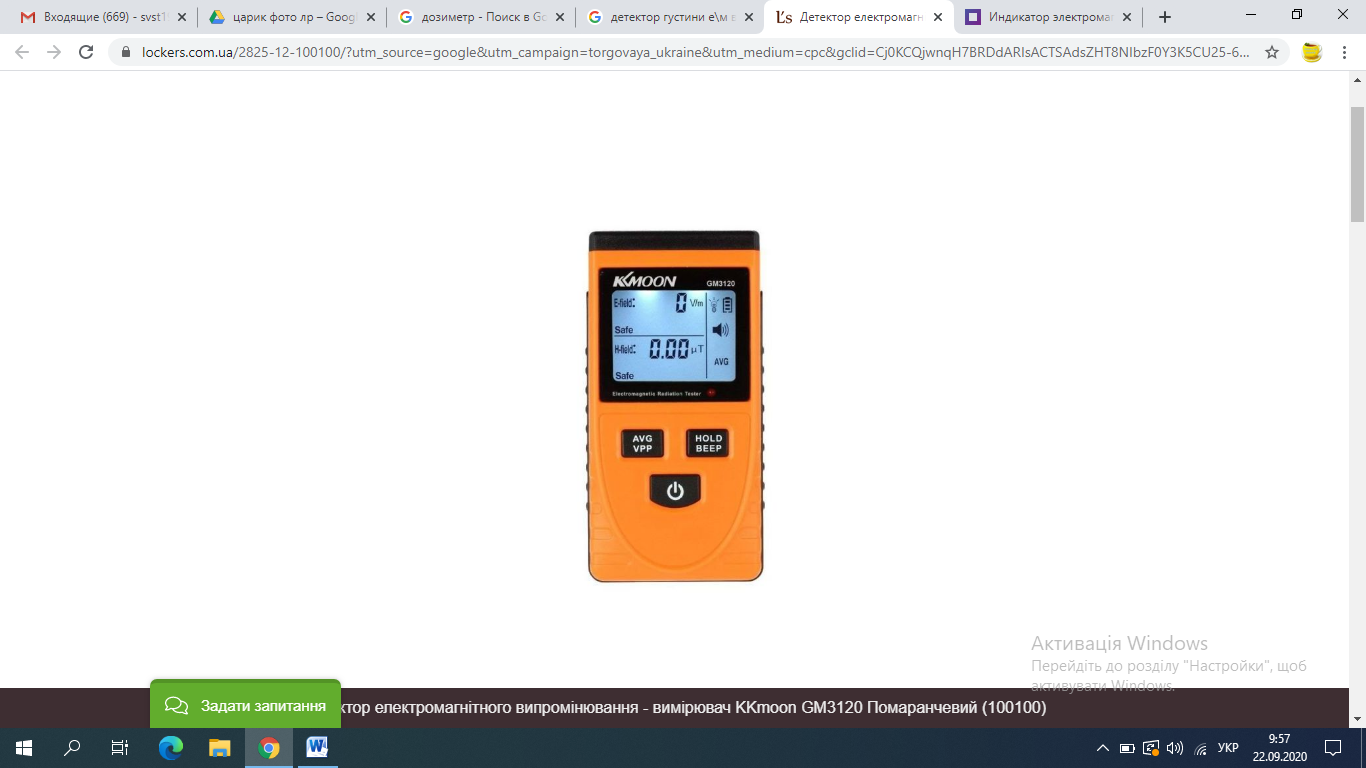 Детектор електромагнітного випромінювання - вимірювач KKmoon GM31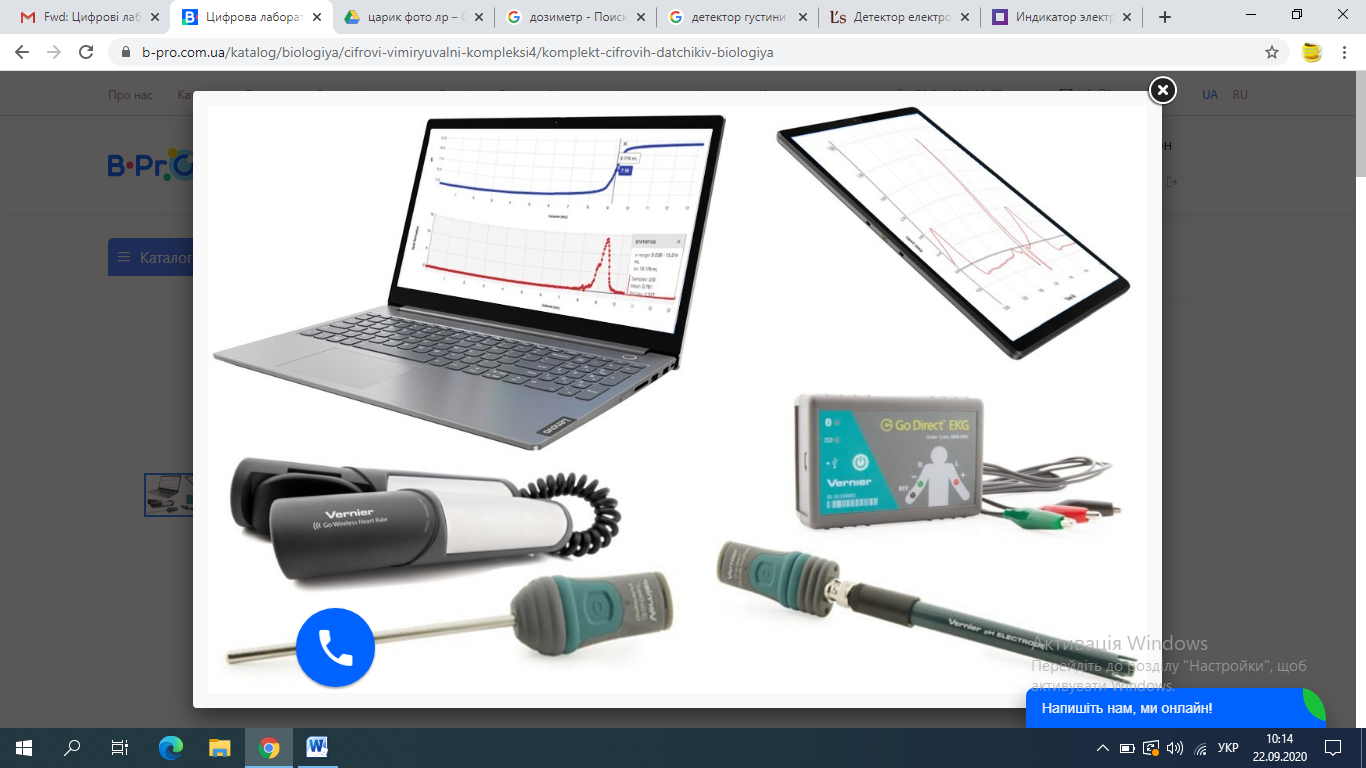 Цифрова лабораторія «Біологія»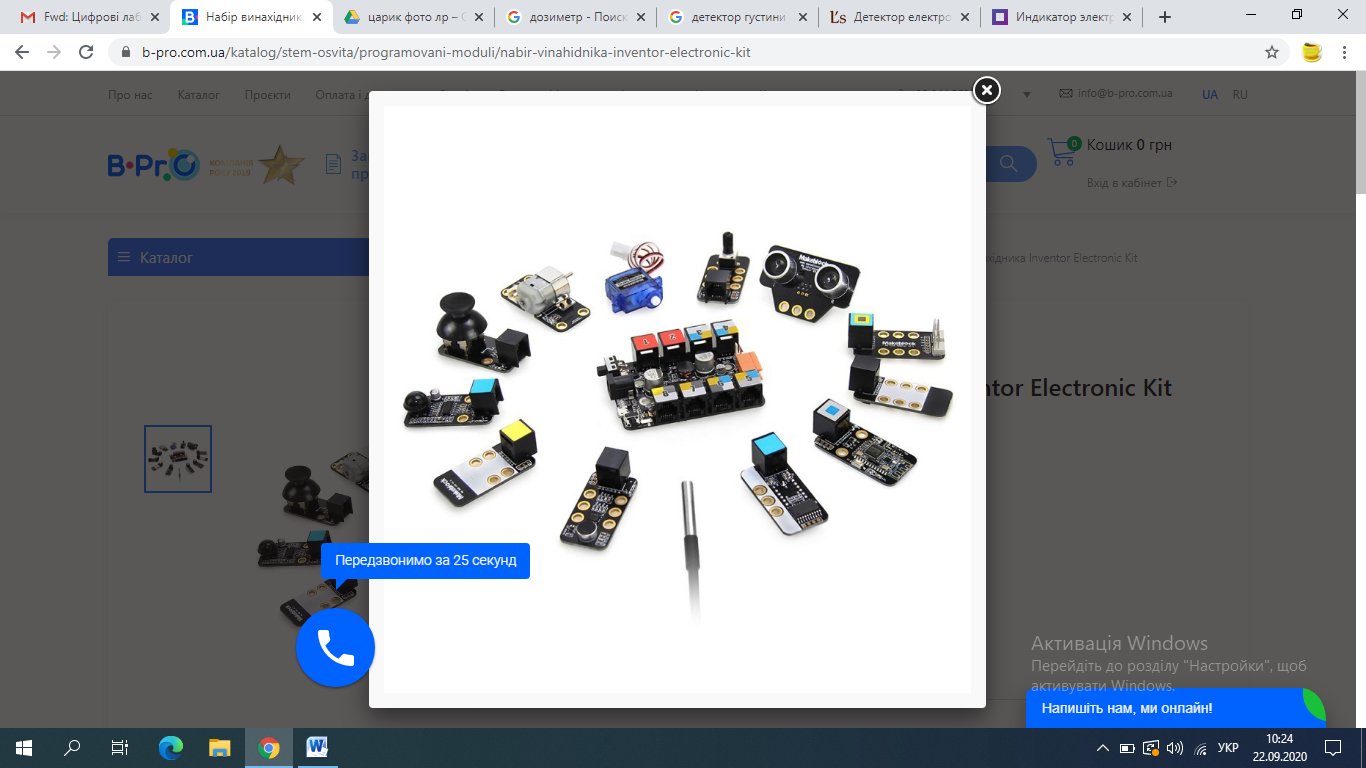 Набір винахідника Inventor Electronic Kit 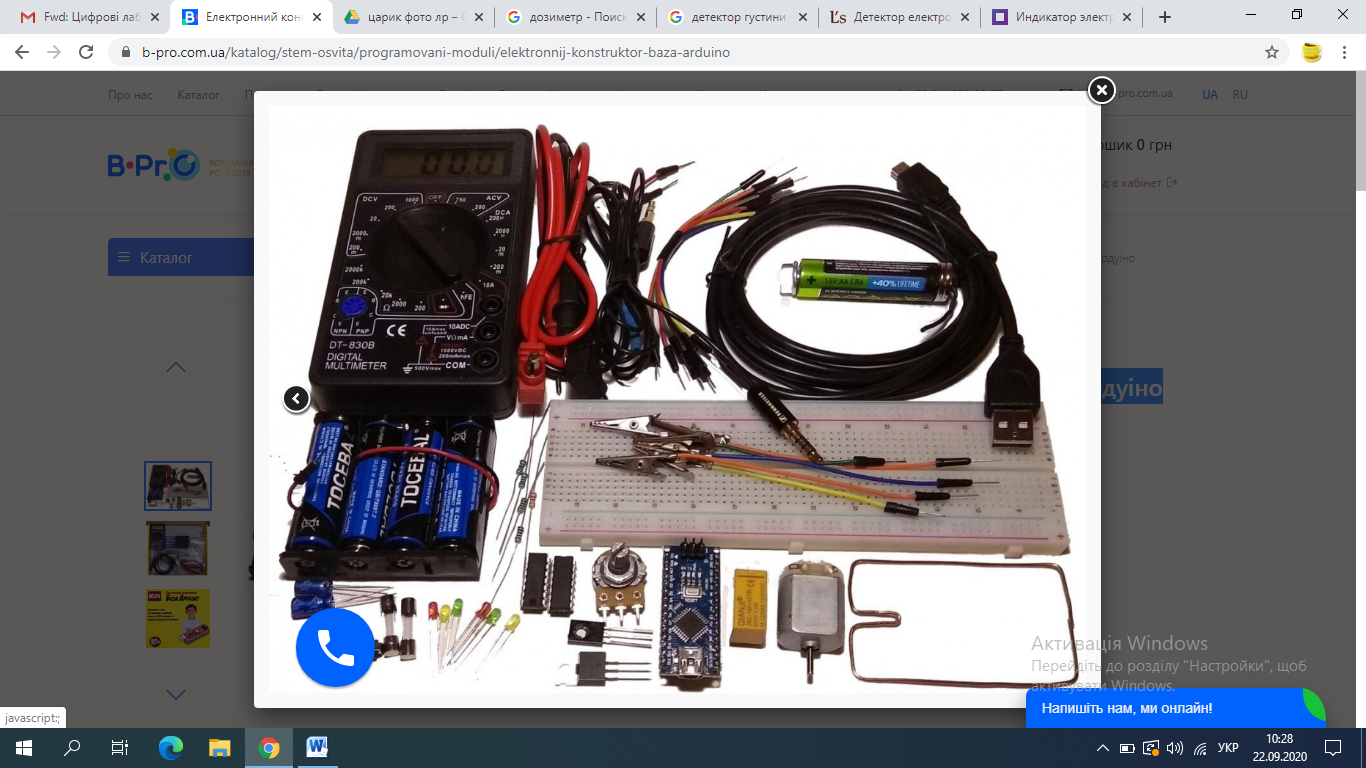 Електронний конструктор База Ардуіно КВИТАНЦІЯ ПРО ПРИЙОМ ПРОЕКТУЗаповнюється Уповноваженою особоюДата надходження:  18.09Номер у реєстрації проектів: 2ПІП та підпис особи, що реєструє: Будик Людмила ЯрославівнаБЛАНК Попередньої підтримки ПроєктуНомер та назва навчального закладуТернопільський навчально-виховний комплекс «Загальноосвітня школа І-ІІІ ступенів – економічний ліцей №9 імені Іванни Блажкевич» Тернопільської міської ради Тернопільської областіІдентифікаційний номер проєкту2Ім’я та Прізвище автора/киабо представника від командиЛяшкевич ДіанаКлас навчального закладу:10-АE-mail:Tnjter55@gmail.comКонтактний № тел.097 209 37 56ПідписІм’я та Прізвища учасників команди проєктуЛяшкевич ДіанаГончар НаталіяБармак РоманПоливаний ВладиславПришляк ВеронікаНайменування товарів(робіт, послуг)Вартість, грн.Мікроскоп Bresser Biolux LCD 50x-2000x  ( Додаток А ) 10 596 грнНабір препаратів Sigeta Advance Анатомія (20шт.)  ( Додаток Б. ) 1 298грн.Набір препаратів Sigeta Advance Ботаніка (20шт.)  ( Додаток Б ) 1 298грн.Набір препаратів Sigeta Advance Гриби, лишайники (20шт.)  ( Додаток Б )  1 298грн.Набір препаратів Sigeta Advance Загальна біологія  (30шт.)  ( Додаток Б ) 2 506грн.ECOTEST - Дозиметр-радіометр ТЕРРА МКС-05 з Bluetooth-каналом ( (Додаток Б )11860 грн.Детектор електромагнітного випромінювання - вимірювач KKmoon GM3120 (Додаток Б ) 2500 грн.Цифрова лабораторія «Біологія» (Додаток Б ) 35644 грнЕлектронний конструктор База Ардуіно(Додаток Б ) 1267 грнНабір винахідника Inventor Electronic Kit(Додаток Б ) 5640 грнДоставка1000 грнВСЬОГО 74907грн.№ппПрізвище Ім’яКлас№ картки тернополянинаПідпис1Ляшкевич Діана10-А1160151372Назаревич Марія10-Б1160061833Наворинська Валентина10-А1010092744Пришляк Соломія10-А0170013285Пришляк Вероніка10-А0170013276Поливаний Владислав10-А2160022697Антонов Захар7-Б1160164928Гончар Наталія10-А2160023689Судин Марія8-В11601233010Тесля Ірина9-В116018815